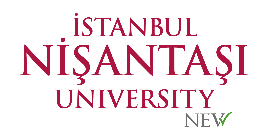 T.C.İSTANBUL NİŞANTAŞI ÜNİVERSİTESİLİSANSÜSTÜ EĞİTİM ENSTİTÜSÜDOKTORA TEZ ÖNERİ FORMU Doctoral Thesis Proposal FormTarih/DateT.C.İSTANBUL NİŞANTAŞI ÜNİVERSİTESİLİSANSÜSTÜ EĞİTİM ENSTİTÜSÜDOKTORA TEZ ÖNERİ FORMU Doctoral Thesis Proposal FormEvrak NoAdı ve Soyadı Name, SurnameÖğrenci No Student ID NumberAnabilim Dalı Department Program DepartmentDanışman SupervisorDönem TermTelefon Numarası ve MailPhone Number and MailTEZ BAŞLIĞI / TITLE OF THESISTEZ BAŞLIĞI / TITLE OF THESISTEZ BAŞLIĞI / TITLE OF THESIS[Açıklamayı silerek bu alana yazınız. Yazım alanı gerektiği kadar uzatılabilir.]Kısa ve net biçimde başlığınızı yazınız. Başlıkta karşılaştırdığınız olgular veya incelediğiniz konu anlaşılabilir düzeyde yer almalıdır.[Açıklamayı silerek bu alana yazınız. Yazım alanı gerektiği kadar uzatılabilir.]Kısa ve net biçimde başlığınızı yazınız. Başlıkta karşılaştırdığınız olgular veya incelediğiniz konu anlaşılabilir düzeyde yer almalıdır.[Açıklamayı silerek bu alana yazınız. Yazım alanı gerektiği kadar uzatılabilir.]Kısa ve net biçimde başlığınızı yazınız. Başlıkta karşılaştırdığınız olgular veya incelediğiniz konu anlaşılabilir düzeyde yer almalıdır.TEZİN KONUSU VE AMACI / THE SUBJECT AND PURPOSE OF THE THESISTEZİN KONUSU VE AMACI / THE SUBJECT AND PURPOSE OF THE THESISTEZİN KONUSU VE AMACI / THE SUBJECT AND PURPOSE OF THE THESIS[Açıklamayı silerek bu alana yazınız. Yazım alanı gerektiği kadar uzatılabilir.]“Ne”yi araştırıyorsunuz? Net bir biçimde araştırma konunuzu yazınız. Unutmayın ilk cümle açıklayıcı olmalı ve ilk cümlede sizin neyi araştırdığınızı okuyan kişi anlamalı. Sonraki cümlelerde yorum yapılabilir ve daha fazla açıklanabilir.“Niçin” araştırıyorsunuz? Net bir biçimde araştırmanın amacını yazınız. Araştırmanın amacı ile konusu genelde karıştırılır. Araştırmanın konusunda ilgilendiğiniz sorunu açıklarsınız, araştırmanın amacında ise bunu neden yaptığınızı veya neden bu konuyu seçtiğinizi açıklarsınız.[Açıklamayı silerek bu alana yazınız. Yazım alanı gerektiği kadar uzatılabilir.]“Ne”yi araştırıyorsunuz? Net bir biçimde araştırma konunuzu yazınız. Unutmayın ilk cümle açıklayıcı olmalı ve ilk cümlede sizin neyi araştırdığınızı okuyan kişi anlamalı. Sonraki cümlelerde yorum yapılabilir ve daha fazla açıklanabilir.“Niçin” araştırıyorsunuz? Net bir biçimde araştırmanın amacını yazınız. Araştırmanın amacı ile konusu genelde karıştırılır. Araştırmanın konusunda ilgilendiğiniz sorunu açıklarsınız, araştırmanın amacında ise bunu neden yaptığınızı veya neden bu konuyu seçtiğinizi açıklarsınız.[Açıklamayı silerek bu alana yazınız. Yazım alanı gerektiği kadar uzatılabilir.]“Ne”yi araştırıyorsunuz? Net bir biçimde araştırma konunuzu yazınız. Unutmayın ilk cümle açıklayıcı olmalı ve ilk cümlede sizin neyi araştırdığınızı okuyan kişi anlamalı. Sonraki cümlelerde yorum yapılabilir ve daha fazla açıklanabilir.“Niçin” araştırıyorsunuz? Net bir biçimde araştırmanın amacını yazınız. Araştırmanın amacı ile konusu genelde karıştırılır. Araştırmanın konusunda ilgilendiğiniz sorunu açıklarsınız, araştırmanın amacında ise bunu neden yaptığınızı veya neden bu konuyu seçtiğinizi açıklarsınız.ARAŞTIRMA SORULARI/HİPOTEZLER / RESEARCH QUESTIONS/HYPOTHESESARAŞTIRMA SORULARI/HİPOTEZLER / RESEARCH QUESTIONS/HYPOTHESESARAŞTIRMA SORULARI/HİPOTEZLER / RESEARCH QUESTIONS/HYPOTHESES[Açıklamayı silerek bu alana yazınız. Yazım alanı gerektiği kadar uzatılabilir.]Araştırma konunuza uygun araştırma soruları veya hipotezlerinizi sıralayınız. [Açıklamayı silerek bu alana yazınız. Yazım alanı gerektiği kadar uzatılabilir.]Araştırma konunuza uygun araştırma soruları veya hipotezlerinizi sıralayınız. [Açıklamayı silerek bu alana yazınız. Yazım alanı gerektiği kadar uzatılabilir.]Araştırma konunuza uygun araştırma soruları veya hipotezlerinizi sıralayınız. ÖZGÜN DEĞER / ORIGINALITY OF STUDYÖZGÜN DEĞER / ORIGINALITY OF STUDYÖZGÜN DEĞER / ORIGINALITY OF STUDY[Açıklamayı silerek bu alana yazınız. Yazım alanı gerektiği kadar uzatılabilir.]Yapacağınız bu araştırma neden önemli? Bu araştırmayı diğerlerinden ayıran yanları neler? Kısa ve net cümlelerle bu araştırmanın literatüre katkılarından bahsedin. Literatür haricinde bilim dünyasına veya insanlığa çok özel bir katkısı olacaksa lütfen belirtiniz. Yazım alanı gerektiği kadar uzatılabilir.[Açıklamayı silerek bu alana yazınız. Yazım alanı gerektiği kadar uzatılabilir.]Yapacağınız bu araştırma neden önemli? Bu araştırmayı diğerlerinden ayıran yanları neler? Kısa ve net cümlelerle bu araştırmanın literatüre katkılarından bahsedin. Literatür haricinde bilim dünyasına veya insanlığa çok özel bir katkısı olacaksa lütfen belirtiniz. Yazım alanı gerektiği kadar uzatılabilir.[Açıklamayı silerek bu alana yazınız. Yazım alanı gerektiği kadar uzatılabilir.]Yapacağınız bu araştırma neden önemli? Bu araştırmayı diğerlerinden ayıran yanları neler? Kısa ve net cümlelerle bu araştırmanın literatüre katkılarından bahsedin. Literatür haricinde bilim dünyasına veya insanlığa çok özel bir katkısı olacaksa lütfen belirtiniz. Yazım alanı gerektiği kadar uzatılabilir.YÖNTEM / METHODOLOGYYÖNTEM / METHODOLOGYYÖNTEM / METHODOLOGY[Açıklamayı silerek bu alana yazınız. Yazım alanı gerektiği kadar uzatılabilir.]“Nasıl” araştırıyorsunuz?  Bu kısmı yazarken hangi araştırma yöntemini seçtiğinizi, araştırma yönteminin dayandığı bilim paradigmasını, yöntemin hangi tekniği gerektirdiği ve sizin çalışmanızda hangi tekniği kullanacağınızı, neden bu tekniği seçtiğinizi net biçimde yazmanız gerek. Yazım alanı gerektiği kadar uzatılabilir.[Açıklamayı silerek bu alana yazınız. Yazım alanı gerektiği kadar uzatılabilir.]“Nasıl” araştırıyorsunuz?  Bu kısmı yazarken hangi araştırma yöntemini seçtiğinizi, araştırma yönteminin dayandığı bilim paradigmasını, yöntemin hangi tekniği gerektirdiği ve sizin çalışmanızda hangi tekniği kullanacağınızı, neden bu tekniği seçtiğinizi net biçimde yazmanız gerek. Yazım alanı gerektiği kadar uzatılabilir.[Açıklamayı silerek bu alana yazınız. Yazım alanı gerektiği kadar uzatılabilir.]“Nasıl” araştırıyorsunuz?  Bu kısmı yazarken hangi araştırma yöntemini seçtiğinizi, araştırma yönteminin dayandığı bilim paradigmasını, yöntemin hangi tekniği gerektirdiği ve sizin çalışmanızda hangi tekniği kullanacağınızı, neden bu tekniği seçtiğinizi net biçimde yazmanız gerek. Yazım alanı gerektiği kadar uzatılabilir.KAYNAK TARAMASI / REFERENCESKAYNAK TARAMASI / REFERENCESKAYNAK TARAMASI / REFERENCES[Açıklamayı silerek bu alana yazınız. Yazım alanı gerektiği kadar uzatılabilir.]Araştırma konusuyla ilgili kaynaklar Nişantaşı Üniversitesi Lisansüstü Eğitim Enstitüsü Tez Yazım Kılavuzuna uygun şekilde verilmelidir. Kılavuzu lee.nisantasi.edu.tr adresinden edinebilirsiniz. Yazım alanı gerektiği kadar uzatılabilir.[Açıklamayı silerek bu alana yazınız. Yazım alanı gerektiği kadar uzatılabilir.]Araştırma konusuyla ilgili kaynaklar Nişantaşı Üniversitesi Lisansüstü Eğitim Enstitüsü Tez Yazım Kılavuzuna uygun şekilde verilmelidir. Kılavuzu lee.nisantasi.edu.tr adresinden edinebilirsiniz. Yazım alanı gerektiği kadar uzatılabilir.[Açıklamayı silerek bu alana yazınız. Yazım alanı gerektiği kadar uzatılabilir.]Araştırma konusuyla ilgili kaynaklar Nişantaşı Üniversitesi Lisansüstü Eğitim Enstitüsü Tez Yazım Kılavuzuna uygun şekilde verilmelidir. Kılavuzu lee.nisantasi.edu.tr adresinden edinebilirsiniz. Yazım alanı gerektiği kadar uzatılabilir.ETİK KURUL / ETHICS COMMITTEEETİK KURUL / ETHICS COMMITTEEETİK KURUL / ETHICS COMMITTEE[   ] Bu çalışma için etik kurul iznine ihtiyaç vardır.[   ] Bu çalışma için etik kurul iznine ihtiyaç yoktur.Etik kurul için lee.nisantasi.edu.tr adresinden etik kurul başvuru ve onay formunun doldurulup Enstitü Sekreterliğine tez önerisinin kabul edilmesini takiben en geç bir hafta içinde teslim edilmesi gerekmektedir. Öğrenci yapılacak herhangi bir değişiklikte etik kurulu bilgilendirmek zorundadır. Bu form etik kurul başvurusu yerine geçmemektedir. [   ] Bu çalışma için etik kurul iznine ihtiyaç vardır.[   ] Bu çalışma için etik kurul iznine ihtiyaç yoktur.Etik kurul için lee.nisantasi.edu.tr adresinden etik kurul başvuru ve onay formunun doldurulup Enstitü Sekreterliğine tez önerisinin kabul edilmesini takiben en geç bir hafta içinde teslim edilmesi gerekmektedir. Öğrenci yapılacak herhangi bir değişiklikte etik kurulu bilgilendirmek zorundadır. Bu form etik kurul başvurusu yerine geçmemektedir. [   ] Bu çalışma için etik kurul iznine ihtiyaç vardır.[   ] Bu çalışma için etik kurul iznine ihtiyaç yoktur.Etik kurul için lee.nisantasi.edu.tr adresinden etik kurul başvuru ve onay formunun doldurulup Enstitü Sekreterliğine tez önerisinin kabul edilmesini takiben en geç bir hafta içinde teslim edilmesi gerekmektedir. Öğrenci yapılacak herhangi bir değişiklikte etik kurulu bilgilendirmek zorundadır. Bu form etik kurul başvurusu yerine geçmemektedir. ONAY / CONFIRMATIONONAY / CONFIRMATIONONAY / CONFIRMATIONLİSANSÜSTÜ EĞİTİM, ÖĞRETİM VE SINAV YÖNETMELİĞİ İLGİLİ MADDELİSANSÜSTÜ EĞİTİM, ÖĞRETİM VE SINAV YÖNETMELİĞİ İLGİLİ MADDELİSANSÜSTÜ EĞİTİM, ÖĞRETİM VE SINAV YÖNETMELİĞİ İLGİLİ MADDETez önerisi savunmasıMADDE 23 – (1) Doktora yeterlik sınavını başarı ile tamamlayan öğrenci, en geç altı ay içinde, yapacağı araştırmanın amacını, yöntemini ve çalışma planını kapsayan tez önerisini tez izleme komitesi önünde sözlü olarak savunur. Öğrenci, tez önerisi ile ilgili yazılı bir raporu sözlü savunmadan en az on beş gün önce tez izleme komite üyelerine dağıtır.(2) Tez izleme komitesi, öğrencinin sunduğu tez önerisinin kabul, düzeltme veya reddine salt çoğunlukla karar verir. Düzeltme için bir ay süre verilir. Bu süre sonunda kabul veya ret yönünde salt çoğunlukla verilen karar, enstitü anabilim/anasanat dalı başkanlığınca danışman vasıtasıyla işlemin bitişini izleyen üç gün içinde enstitüye tutanakla bildirilir.(3) Tez önerisi reddedilen öğrenci, yeni bir danışman ve/veya tez konusu seçme hakkına sahiptir. Bu durumda yeni bir tez izleme komitesi atanabilir. Programa aynı danışmanla devam etmek isteyen öğrenci üç ay içinde, danışman ve tez konusunu değiştiren öğrenci ise altı ay içinde tekrar tez önerisi savunmasına alınır. Tez önerisi bu savunmada da reddedilen öğrencinin Üniversite ile ilişiği kesilir.(4) Tez önerisi savunmasına geçerli bir mazereti olmaksızın birinci fıkrada belirtilen sürede girmeyen öğrenci başarısız sayılarak tez önerisi reddedilir.Resmî Gazete Tarihi: 11.10.2020 Resmî Gazete Sayısı: 31271Tez önerisi savunmasıMADDE 23 – (1) Doktora yeterlik sınavını başarı ile tamamlayan öğrenci, en geç altı ay içinde, yapacağı araştırmanın amacını, yöntemini ve çalışma planını kapsayan tez önerisini tez izleme komitesi önünde sözlü olarak savunur. Öğrenci, tez önerisi ile ilgili yazılı bir raporu sözlü savunmadan en az on beş gün önce tez izleme komite üyelerine dağıtır.(2) Tez izleme komitesi, öğrencinin sunduğu tez önerisinin kabul, düzeltme veya reddine salt çoğunlukla karar verir. Düzeltme için bir ay süre verilir. Bu süre sonunda kabul veya ret yönünde salt çoğunlukla verilen karar, enstitü anabilim/anasanat dalı başkanlığınca danışman vasıtasıyla işlemin bitişini izleyen üç gün içinde enstitüye tutanakla bildirilir.(3) Tez önerisi reddedilen öğrenci, yeni bir danışman ve/veya tez konusu seçme hakkına sahiptir. Bu durumda yeni bir tez izleme komitesi atanabilir. Programa aynı danışmanla devam etmek isteyen öğrenci üç ay içinde, danışman ve tez konusunu değiştiren öğrenci ise altı ay içinde tekrar tez önerisi savunmasına alınır. Tez önerisi bu savunmada da reddedilen öğrencinin Üniversite ile ilişiği kesilir.(4) Tez önerisi savunmasına geçerli bir mazereti olmaksızın birinci fıkrada belirtilen sürede girmeyen öğrenci başarısız sayılarak tez önerisi reddedilir.Resmî Gazete Tarihi: 11.10.2020 Resmî Gazete Sayısı: 31271Tez önerisi savunmasıMADDE 23 – (1) Doktora yeterlik sınavını başarı ile tamamlayan öğrenci, en geç altı ay içinde, yapacağı araştırmanın amacını, yöntemini ve çalışma planını kapsayan tez önerisini tez izleme komitesi önünde sözlü olarak savunur. Öğrenci, tez önerisi ile ilgili yazılı bir raporu sözlü savunmadan en az on beş gün önce tez izleme komite üyelerine dağıtır.(2) Tez izleme komitesi, öğrencinin sunduğu tez önerisinin kabul, düzeltme veya reddine salt çoğunlukla karar verir. Düzeltme için bir ay süre verilir. Bu süre sonunda kabul veya ret yönünde salt çoğunlukla verilen karar, enstitü anabilim/anasanat dalı başkanlığınca danışman vasıtasıyla işlemin bitişini izleyen üç gün içinde enstitüye tutanakla bildirilir.(3) Tez önerisi reddedilen öğrenci, yeni bir danışman ve/veya tez konusu seçme hakkına sahiptir. Bu durumda yeni bir tez izleme komitesi atanabilir. Programa aynı danışmanla devam etmek isteyen öğrenci üç ay içinde, danışman ve tez konusunu değiştiren öğrenci ise altı ay içinde tekrar tez önerisi savunmasına alınır. Tez önerisi bu savunmada da reddedilen öğrencinin Üniversite ile ilişiği kesilir.(4) Tez önerisi savunmasına geçerli bir mazereti olmaksızın birinci fıkrada belirtilen sürede girmeyen öğrenci başarısız sayılarak tez önerisi reddedilir.Resmî Gazete Tarihi: 11.10.2020 Resmî Gazete Sayısı: 31271ÖNEMLİ AÇIKLAMALARÖNEMLİ AÇIKLAMALARÖNEMLİ AÇIKLAMALAR1. Tez önerisi savunmasına girebilmek için öğrenci tarafından akademik takvimde belirtilen tarih aralığında belirlenen günden en az üç hafta önce başvuru yapılmış olması gerekmektedir. 2. Danışman onayı alınan ve Enstitü yönetim kurulu kararı ile tez önerisi savunmasına girmesi uygun görülen öğrencinin tez önerisi dosyasını en geç iki hafta önce jüriye göndermesi beklenir. 3. Tutanakların savunma tarihinden itibaren en geç üç iş günü içinde enstitüye teslim edilmesi gerekmektedir. 4. Tüm formlar bilgisayar ortamında doldurulmalı, ıslak imzalı olarak teslim edilmelidir. Özensiz, şablona uygun olmayan, eksik bilgi içeren dosyalar kabul edilmeyecektir. 5- Bu form ve varsa eklerinin değerlendirme komitesi tarafından paraflanması gerekmektedir. 1. Tez önerisi savunmasına girebilmek için öğrenci tarafından akademik takvimde belirtilen tarih aralığında belirlenen günden en az üç hafta önce başvuru yapılmış olması gerekmektedir. 2. Danışman onayı alınan ve Enstitü yönetim kurulu kararı ile tez önerisi savunmasına girmesi uygun görülen öğrencinin tez önerisi dosyasını en geç iki hafta önce jüriye göndermesi beklenir. 3. Tutanakların savunma tarihinden itibaren en geç üç iş günü içinde enstitüye teslim edilmesi gerekmektedir. 4. Tüm formlar bilgisayar ortamında doldurulmalı, ıslak imzalı olarak teslim edilmelidir. Özensiz, şablona uygun olmayan, eksik bilgi içeren dosyalar kabul edilmeyecektir. 5- Bu form ve varsa eklerinin değerlendirme komitesi tarafından paraflanması gerekmektedir. 1. Tez önerisi savunmasına girebilmek için öğrenci tarafından akademik takvimde belirtilen tarih aralığında belirlenen günden en az üç hafta önce başvuru yapılmış olması gerekmektedir. 2. Danışman onayı alınan ve Enstitü yönetim kurulu kararı ile tez önerisi savunmasına girmesi uygun görülen öğrencinin tez önerisi dosyasını en geç iki hafta önce jüriye göndermesi beklenir. 3. Tutanakların savunma tarihinden itibaren en geç üç iş günü içinde enstitüye teslim edilmesi gerekmektedir. 4. Tüm formlar bilgisayar ortamında doldurulmalı, ıslak imzalı olarak teslim edilmelidir. Özensiz, şablona uygun olmayan, eksik bilgi içeren dosyalar kabul edilmeyecektir. 5- Bu form ve varsa eklerinin değerlendirme komitesi tarafından paraflanması gerekmektedir. 